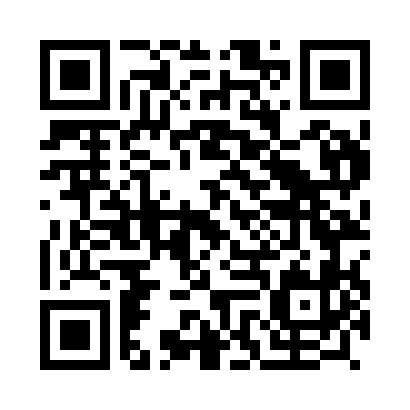 Prayer times for Alfrivida, PortugalWed 1 May 2024 - Fri 31 May 2024High Latitude Method: Angle Based RulePrayer Calculation Method: Muslim World LeagueAsar Calculation Method: HanafiPrayer times provided by https://www.salahtimes.comDateDayFajrSunriseDhuhrAsrMaghribIsha1Wed4:476:301:276:228:2510:012Thu4:466:291:276:228:2610:033Fri4:446:281:276:238:2710:044Sat4:426:271:276:248:2810:065Sun4:416:261:276:248:2910:076Mon4:396:241:276:258:3010:087Tue4:376:231:276:258:3110:108Wed4:366:221:276:268:3210:119Thu4:346:211:276:268:3310:1310Fri4:336:201:276:278:3410:1411Sat4:316:191:276:278:3410:1612Sun4:306:181:276:288:3510:1713Mon4:286:171:276:288:3610:1814Tue4:276:161:276:298:3710:2015Wed4:256:151:276:298:3810:2116Thu4:246:141:276:308:3910:2217Fri4:236:141:276:318:4010:2418Sat4:216:131:276:318:4110:2519Sun4:206:121:276:328:4210:2720Mon4:196:111:276:328:4310:2821Tue4:176:101:276:338:4410:2922Wed4:166:101:276:338:4510:3023Thu4:156:091:276:348:4510:3224Fri4:146:081:276:348:4610:3325Sat4:136:081:276:358:4710:3426Sun4:126:071:276:358:4810:3527Mon4:116:061:276:358:4910:3728Tue4:106:061:286:368:4910:3829Wed4:096:051:286:368:5010:3930Thu4:086:051:286:378:5110:4031Fri4:076:051:286:378:5210:41